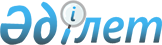 "Тұрғын үй көмегін көрсету Қағидаларын бекіту туралы" Солтүстік Қазақстан облысы Тайынша ауданы мәслихатының 2010 жылғы 8 ақпандағы N 182 шешіміне өзгерістер енгізу туралы
					
			Күшін жойған
			
			
		
					Солтүстік Қазақстан облысы Тайынша ауданы мәслихатының 2013 жылғы 25 желтоқсандағы N 157 шешімі. Солтүстік Қазақстан облысының Әділет департаментінде 2014 жылғы 23 қаңтарда 2511 болып тіркелді. Күші жойылды – Солтүстік Қазақстан облысы Тайынша ауданы мәслихатының 2016 жылғы 28 қазандағы № 30 шешімімен      Ескерту. Күші жойылды – Солтүстік Қазақстан облысы Тайынша ауданы мәслихатының 28.10.2016 № 30 шешімімен (алғашқы ресми жарияланған күнінен кейін күнтізбелік он күн өткен қолданысқа енгізіледі).

      "Нормативтік құқықтық актілер туралы" Қазақстан Республикасының 1998 жылғы 24 наурыздағы Заңының 21 бабына, "Тұрғын үй көмегін көрсету Қағидаларын бекіту туралы" Қазақстан Республикасы Үкіметінің 2009 жылғы 30 желтоқсандағы № 2314 Қаулысына сәйкес Солтүстік Қазақстан облысы Тайынша ауданының мәслихаты ШЕШТІ:

      1. "Тұрғын үй көмегін көрсету Қағидаларын бекіту туралы" Солтүстік Қазақстан облысы Тайынша ауданы мәслихатының 2010 жылғы 08 ақпандағы № 182 шешіміне (нормативтік құқықтық актілердің мемлекеттік Тізілімінде 2010 жылғы 18 наурыздағы № 13-11-172 тіркелген, "Тайынша Таңы" 2010 жылғы 16 сәуірдегі аудандық газетінде, "Тайыншинские вести" 2010 жылғы 16 сәуірдегі аудандық газетінде жарияланған) мынадай өзгерістер енгізілсін: 

      көрсетілген шешіммен бекітілген тұрғын үй көмегін көрсету Қағидаларында:

      1) 1 тармақ жаңа редакцияда жазылсын: 

      1. "Тұрғын үй көмегі жергілікті бюджет қаражаты есебінен Тайынша ауданы аумағында тұрақты тұратын аз қамтылған отбасыларға (азаматтарға) мынадай төлемдер үшін көрсетіледі:

      1) жекешелендірілген тұрғын үй-жайларда (пәтерлерде) тұратын немесе мемлекеттік тұрғын үй қорындағы тұрғын үй-жайларды (пәтерлерді) жалдаушылар (қосымша жалдаушылар) болып табылатын отбасыларға (азаматтарға) тұрғын үйді (тұрғын ғимаратты) күтіп-ұстауға жұмсалатын шығыстарға;

      2) тұрғын үйдің меншік иелері немесе жалдаушылары (қосымша жалдаушылар) болып табылатын отбасыларға (азаматтарға) коммуналдық қызметтерді және телекоммуникация желісіне қосылған телефонға абоненттік төлемақының өсуі бөлігінде байланыс қызметтерін тұтынуына; 

      3) аз қамтылған отбасылардың (азаматтардың) тұрғын үй көмегiн есептеуге қабылданатын шығыстары жоғарыда көрсетiлген бағыттардың әрқайсысы бойынша шығыстардың сомасы ретiнде айқындалады";

      2) 2 тармақ жаңа редакцияда жазылсын:

      "2. Тұрғын үйді (тұрғын ғимаратты) күтіп-ұстауға арналған ай сайынғы және нысаналы жарналардың мөлшерiн айқындайтын сметаға сәйкес, тұрғын үйді (тұрғын ғимаратты) күтіп-ұстауға арналған коммуналдық қызметтер көрсету ақысын төлеуге жеткiзушiлер ұсынған шоттар бойынша тұрғын үй көмегі көрсетіледі";

      3) 3 тармақ жаңа редакцияда жазылсын:

      "3. Шекті жол берілетін шығыстар үлесі - Тайынша ауданының тұрғындары үшін телекоммуникация желісіне қосылған телефон үшін абоненттік төлемақының ұлғаюы бөлігінде отбасының (азаматының) бір айда тұрғын үйді (тұрғын ғимаратты) күтіп-ұстауға, коммуналдық қызметтер мен байланыс қызметтерін тұтынуға жұмсалған шығыстарының шекті жол берілетін деңгейінің отбасының (азаматтың) жиынтық кірісіне 10 % көлемінде белгіленеді.";

      4) 7 тармақ жаңа редакцияда жазылсын:

      "7. Тұрғын үй көмегін тағайындау үшін отбасы (азамат) (әрі қарай өтініш беруші) тұрғын үй көмегін жүзеге асыратын уәкілетті органға (әрі қарай уәкілетті орган) жүгінеді және мынадай құжаттарды ұсынады:

      1) өтініш берушінің жеке басын куәландыратын құжаттың көшірмесі;

      2) тұрғын үйге құқық беретін құжаттың көшірмесі;

      3) азаматтарды тіркеу кітабының көшірмесі;

      4) отбасының табысын растайтын құжаттар. Тұрғын үй көмегін алуға үміткер отбасының (Қазақстан Республикасы азаматының) жиынтық табысын есептеу тәртібін тұрғын үй қатынастары саласындағы уәкілетті орган белгілейді;

      5) тұрғын үйді (тұрғын ғимаратты) күтіп-ұстауға арналған ай сайынғы жарналардың мөлшері туралы шоттар;

      6) коммуналдық қызметтерді тұтынуға арналған шоттар;

      7) телекоммуникация қызметтері үшін түбіртек-шот немесе байланыс қызметтерін көрсетуге арналған шарттың көшірмесі.".

      2. Осы шешім алғашқы ресми жарияланған күнінен кейін күнтізбелік он күн өткен соң қолданысқа енгізіледі және 2014 жылғы 1 қаңтардан бастап пайда болған қатынастарға таратылады.


					© 2012. Қазақстан Республикасы Әділет министрлігінің «Қазақстан Республикасының Заңнама және құқықтық ақпарат институты» ШЖҚ РМК
				
      Солтүстік Қазақстан облысы
Тайынша ауданы 
мәслихатының
XXII-ші сессиясының төрағасы

Т. Сәрсембаев

      Солтүстік Қазақстан облысы
Тайынша ауданы 
мәслихатының хатшысы

Қ. Шәріпов
